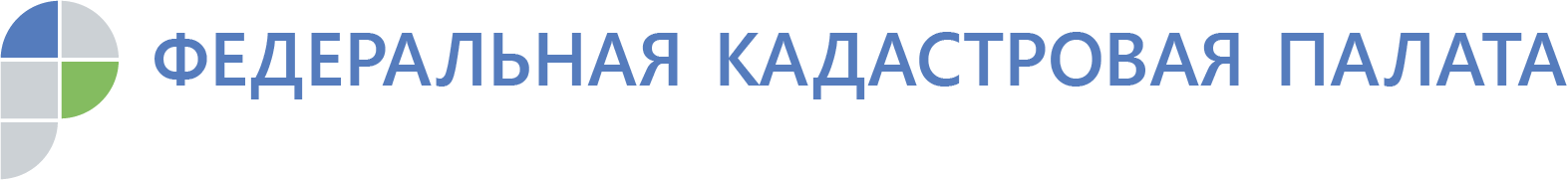 Новый вебинар на тему «Практические советы по изготовлению техплана»На сайте Кадастровой палаты запущен раздел для проведения обучающих вебинаров для кадастровых инженеров и других заинтересованных лиц. Интернет-адрес страницы раздела: webinar.kadastr.ru. Вашему вниманию предлагаются материалы по актуальным вопросам кадастровой деятельности в доступной форме.В среду 25 сентября 2019 в 10:00 (МСК)состоится вебинар по теме«Практические советы по изготовлению техплана».Предлагаем принять участие в очередном вебинаре. По возникающим вопросам просьба направлять письма на электронную почту: infowebinar@kadastr.ru.Справочно:Федеральная кадастровая палата (ФКП) – оператор Федеральной государственной информационной системы ведения Единого государственного реестра недвижимости (ФГИС ЕГРН). В сентябре 2019 года Кадастровой палатой в пилотном режиме был запущен сервис по выдаче сведений из ЕГРН, который позволяет получить выписку за несколько минут. Федеральная кадастровая палата предоставляет сведения из ЕГРН, принимает заявления о кадастровом учете и (или) регистрации прав, вносит сведения о границах субъектов РФ, муниципальных образований и населенных пунктов, зон с особыми условиями использования территории, объектов культурного наследия и других объектов в ЕГРН. В 2019 году Кадастровой палатой запущен проект по реинжинирингу существующих электронных сервисов предоставления госуслуг для физических и юридических лиц. Также, согласно плану трансформации учреждения, на базе ФКП будет создан Аналитический центр для участников рынка недвижимости и бизнес-сообщества. Кадастровая палата по Ярославской областиКонтакты для СМИ:Малахова Александра Кирилловна8 (4852) 59-82-00, доб. 23-24press@76.kadastr.ru 150000, г. Ярославль, ул. Пушкина, д. 14а